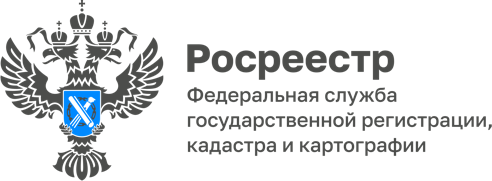 01.07.2024Пресс-служба УправленияРосреестра по Приморскому краю+7 (423) 245-49-23, доб. 1085
25press_rosreestr@mail.ru690091, Владивосток, ул. Посьетская, д. 48Работу сервиса «Земля просто» продемонстрировали кадастровым инженерам ПриморьяНа минувшей неделе на площадке Приморского Росреестра состоялся семинар с кадастровыми инженерами. Такие мероприятия проводятся ведомством на регулярной основе и позволяют наладить «мост» между кадастровыми инженерами и экспертами Росреестра.  Участники совещания обсудили актуальные вопросы, возникающие в практики, а также разобрали ошибки при составлении межевых и технических планов, актов обследования. Дмитрий Игнатов – начальник отдела Управления Росреестра подробно рассказал о возможностях цифровой платформы Росреестра «Национальная система пространственных данных» (НСПД) и продемонстрировал работу сервиса «Земля просто», который позволяет получить сводную информацию о земельных участках по заданному кадастровому номеру или по выбранным границам, повысить эффективность использования земель, а также воспользоваться картографическими слоями НСПД. Хочется отметить, что платформа постоянно модернизируется и дополняется новой информацией.В завершение семинара участники мероприятия договорились о дальнейшем взаимодействии.«Проведённый семинар имеет важное значение в деятельности профессионального сообщества. Регулярно проводимые совместные мероприятия позволяют улучшить качество кадастровых работ, услышать из первых уст специалистов Управления позицию по вопросам государственной регистрации прав и государственного кадастрового учета» - говорит Александр Ковалёв, член экспертного совета А СРО «Кадастровые инженеры».О РосреестреФедеральная служба государственной регистрации, кадастра и картографии (Росреестр) является федеральным органом исполнительной власти, осуществляющим функции по государственной регистрации прав на недвижимое имущество и сделок с ним, по оказанию государственных услуг в сфере ведения государственного кадастра недвижимости, проведению государственного кадастрового учета недвижимого имущества, землеустройства, государственного мониторинга земель, навигационного обеспечения транспортного комплекса, а также функции по государственной кадастровой оценке, федеральному государственному надзору в области геодезии и картографии, государственному земельному надзору, надзору за деятельностью саморегулируемых организаций оценщиков, контролю деятельности саморегулируемых организаций арбитражных управляющих. Подведомственными учреждениями Росреестра являются ППК «Роскадастр» и ФГБУ «Центр геодезии, картографии и ИПД». 